В рамках "Всероссийского экологического субботника  "Зеленая весна 2015",который посвящен 70-й годовщине Победы в Великой Отечественной войне 1941-1945 г.г., учащиеся школы убрали территорию у обелиска воинам , павшим в годы войны, очистили сам обелиск от мха, посадили рядом саженцы лип. Так же были убраны трава и мусор с территории березовой аллеи, которая была посажена рядом с обелиском учениками школы к 60- летию Победы.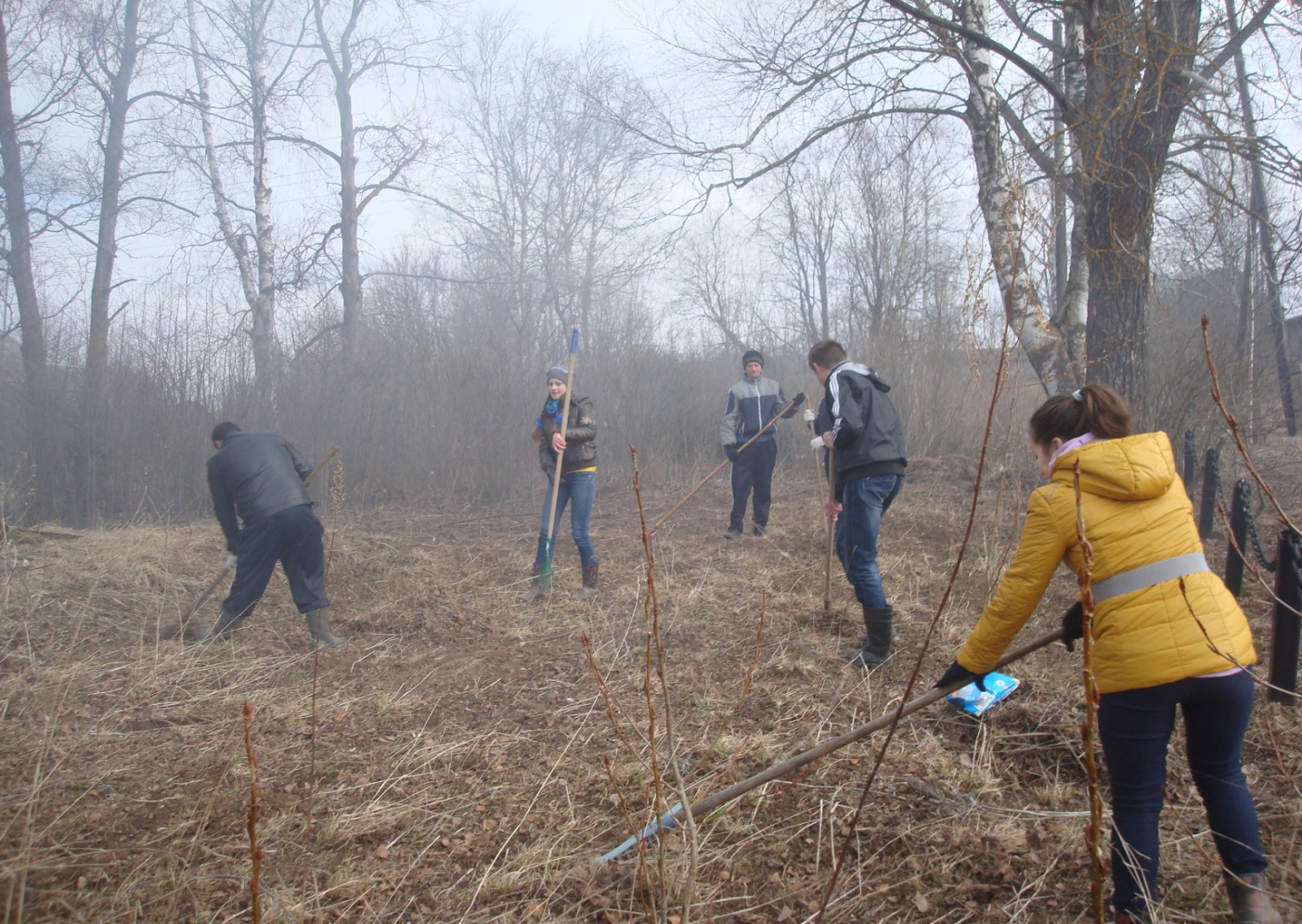 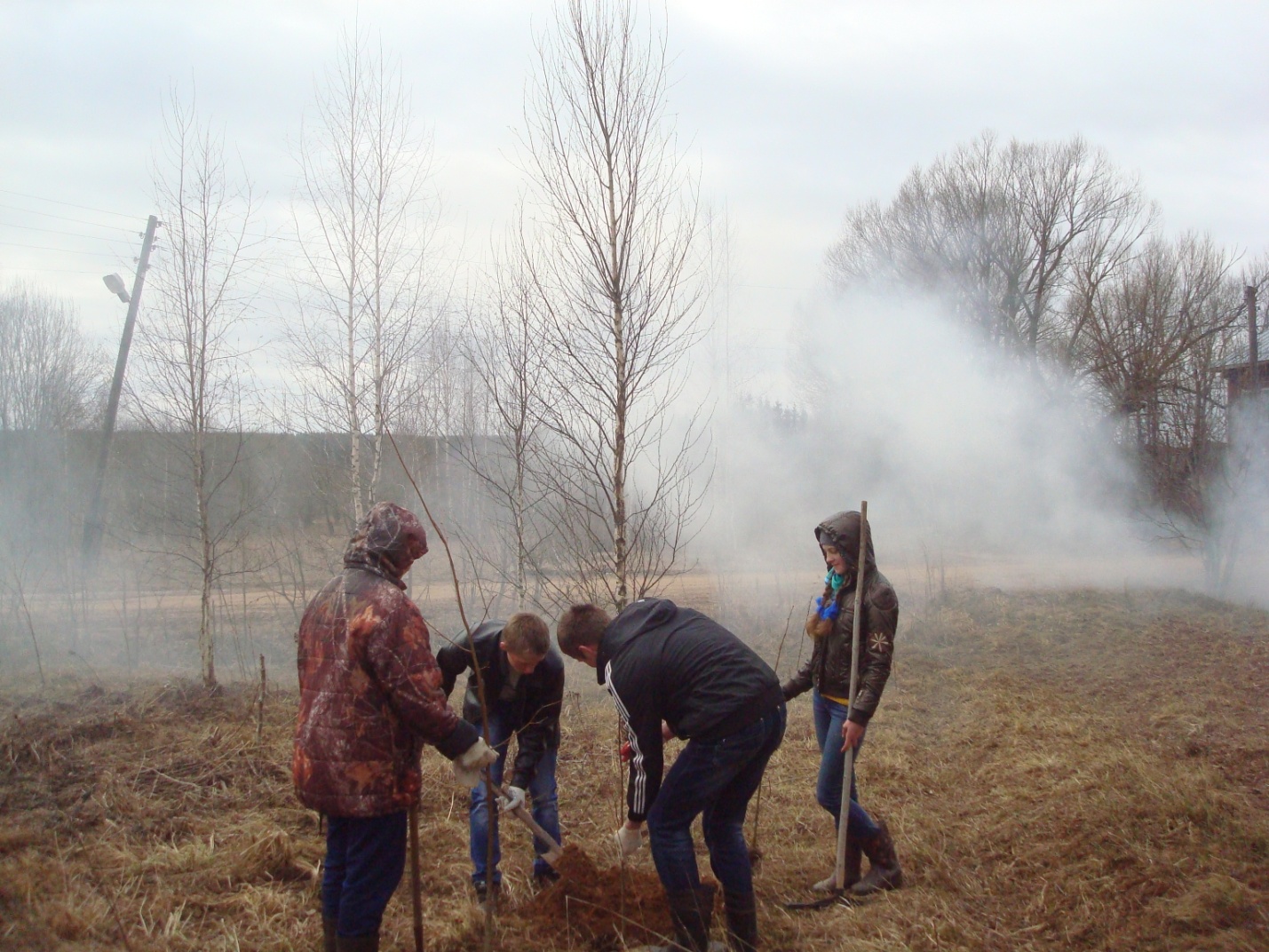 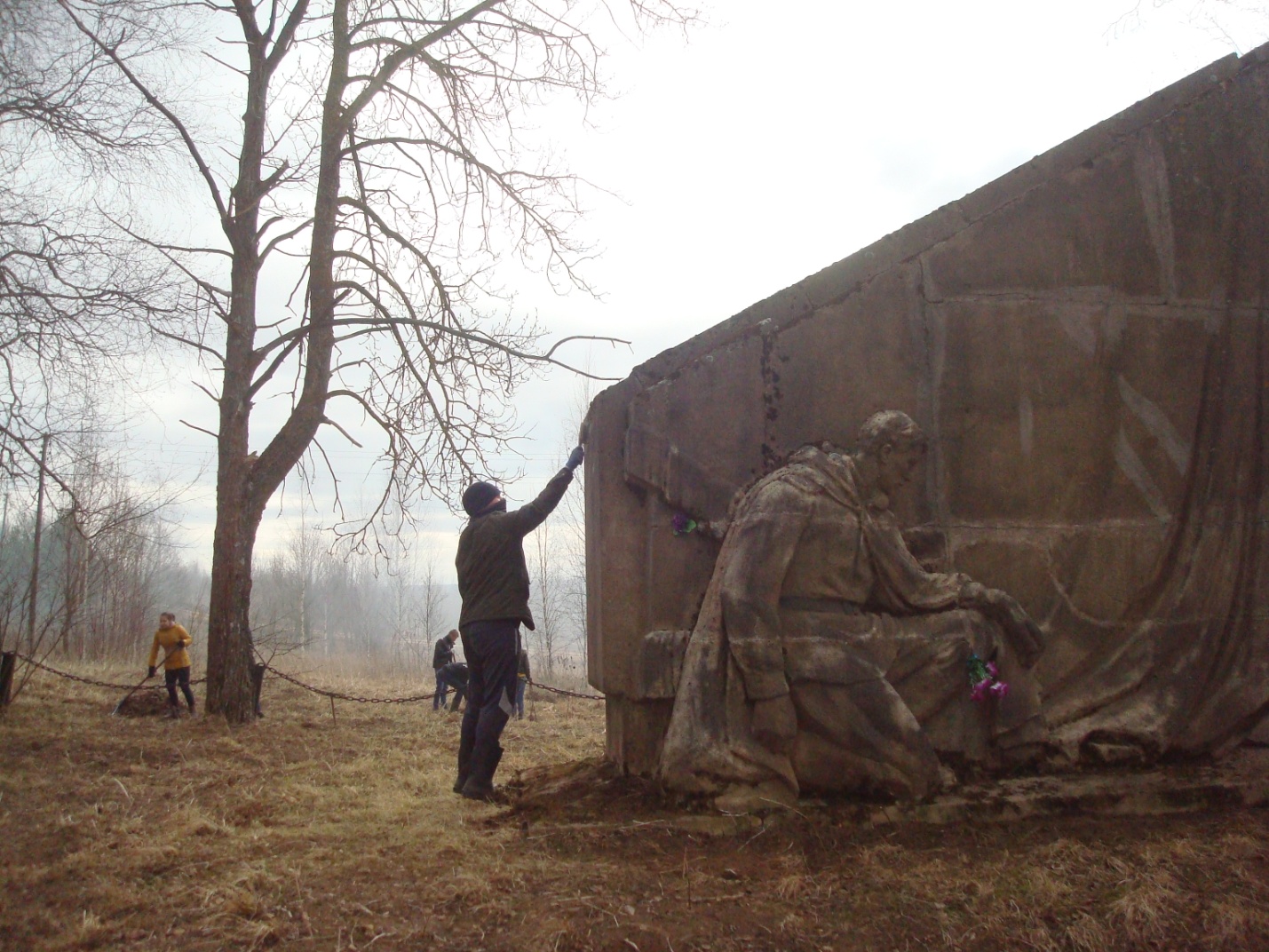 